The film’s poster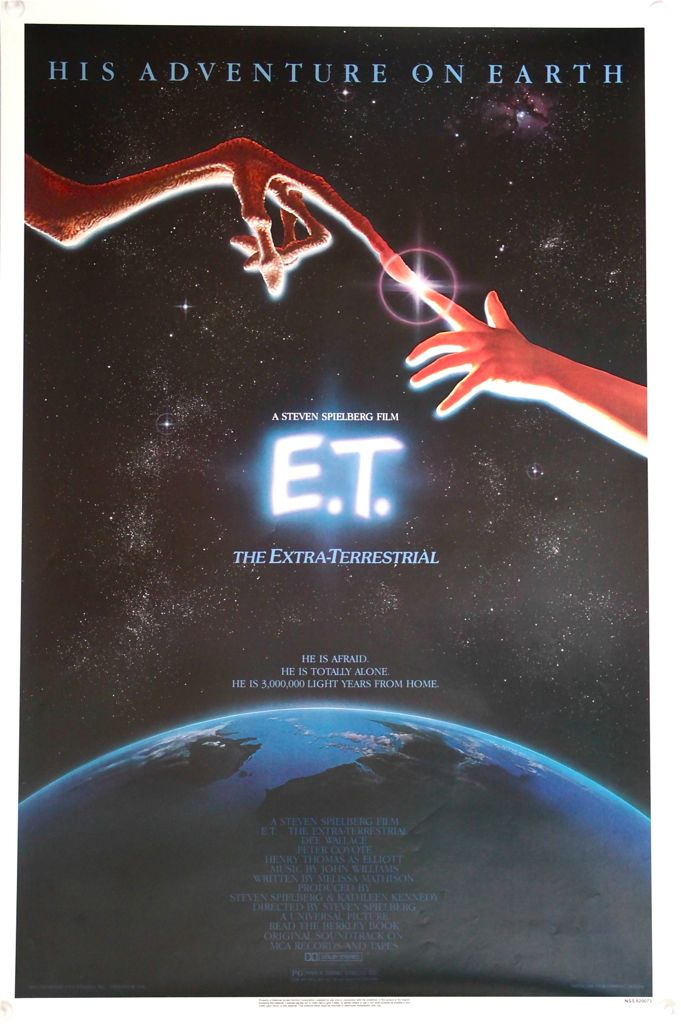 My opinion on the film (colour the stars) :